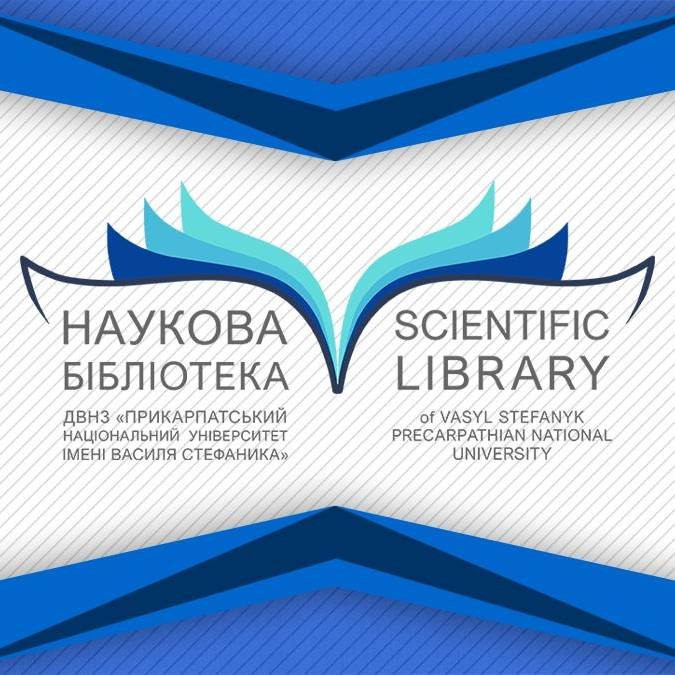 Віртуальна виставканових надходженьна тему: «ГОЛОДОМОР 1932–1933 рр.»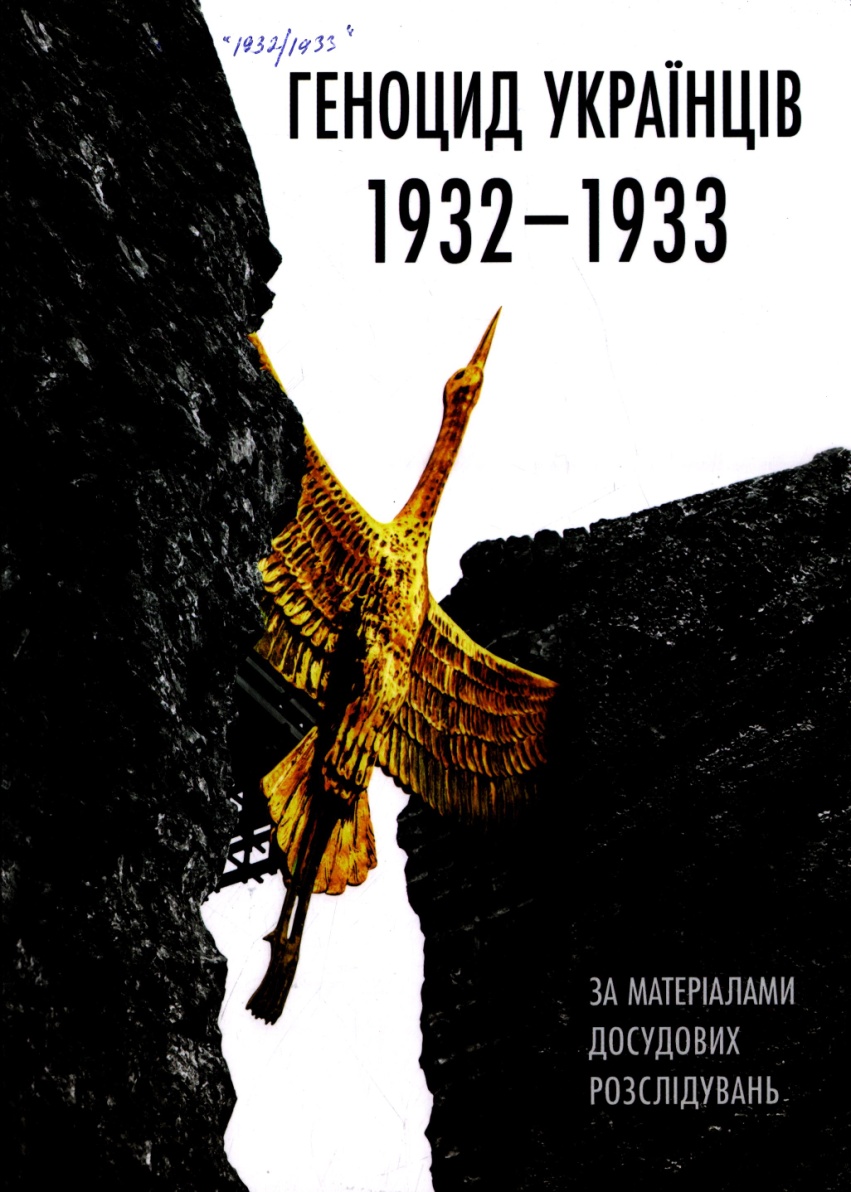 94(477)''1932/1933'' Г-34Геноцид українців 1932-1933 за матеріалами досудових розслідувань / упор. О.Петришин та ін. – Київ : В-во М. Мельника, 2021. – 520 с.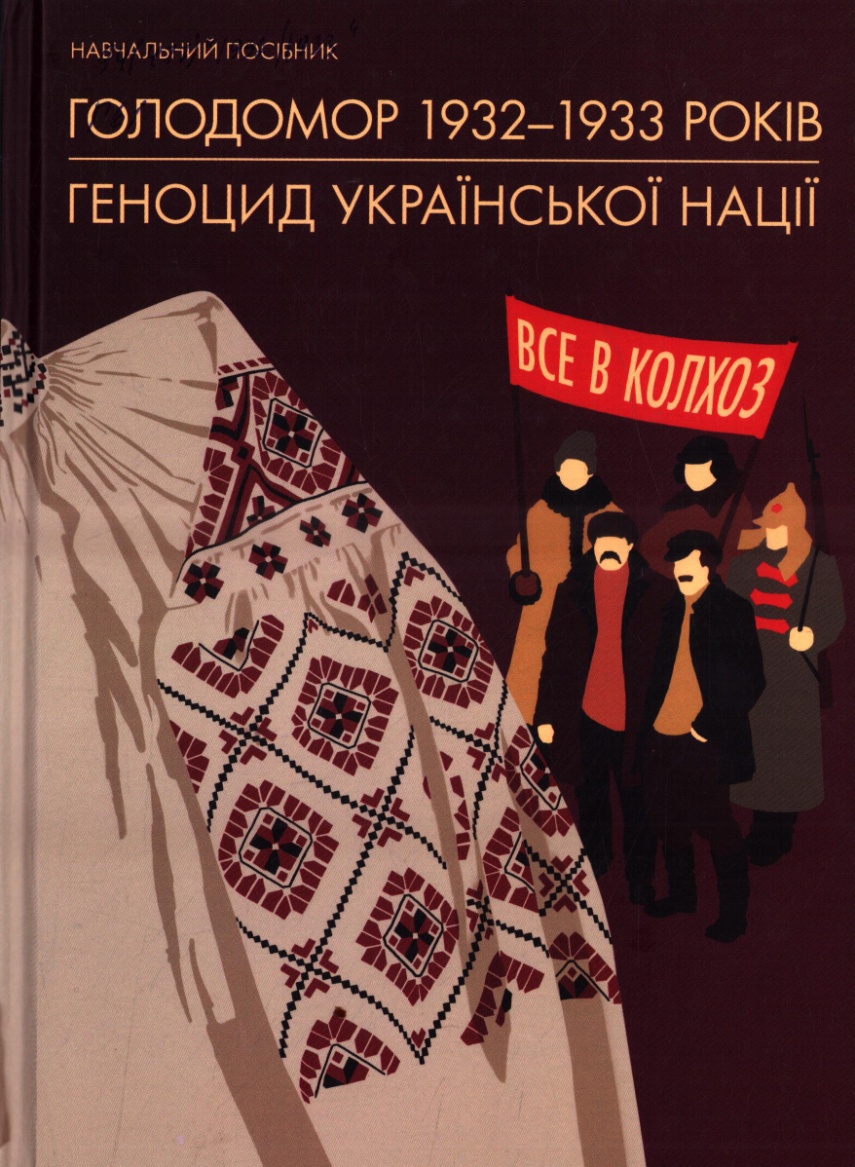 94(477)''1932/1933''  Г-64Голодомор 1932–1933 років – геноцид української нації : навчальний посібник / за ред. О. Стасюк. – Київ : ФОП  М. Мельник, 2021. – 336 с. 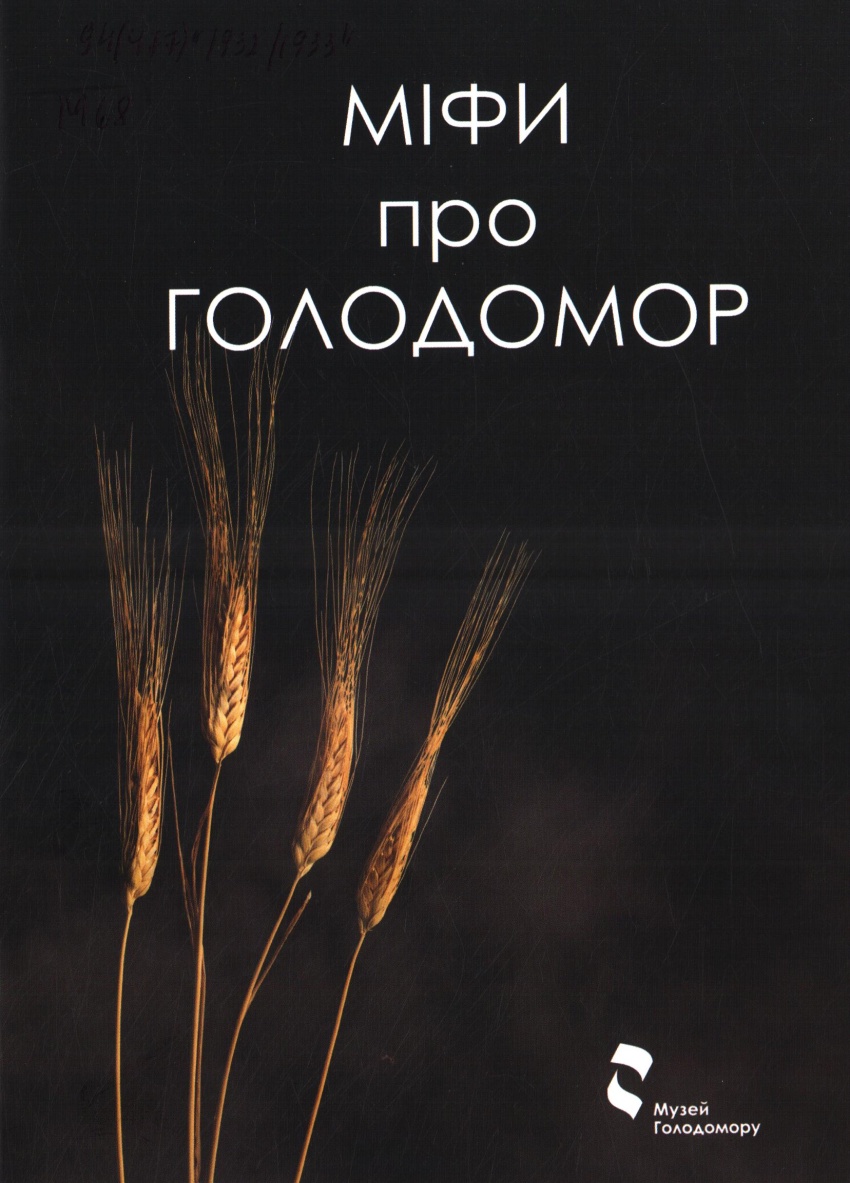 94(477)''1932/1933''  М-68Міфи про Голодомор / автор тексту В. Брехуненко. – Дрогобич : Коло, 2020. – 68 с.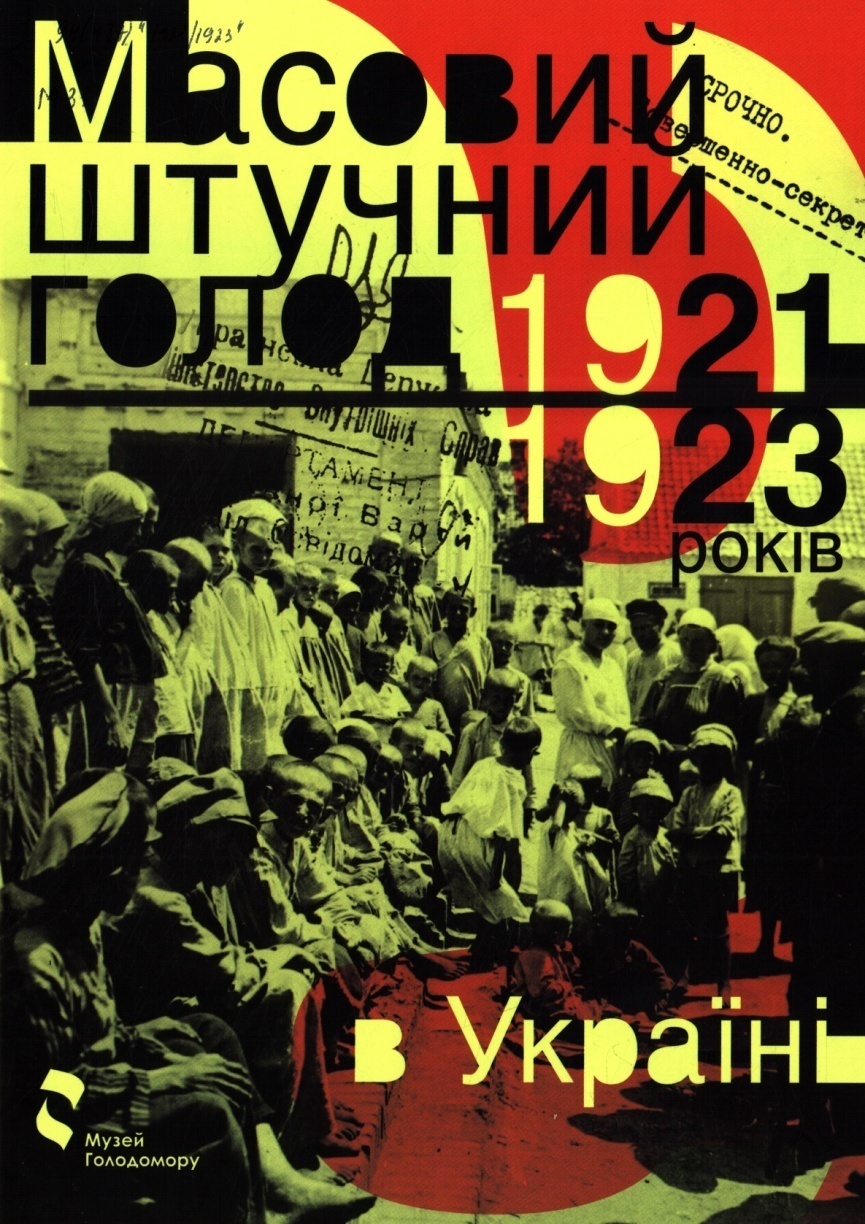 94(477)''1932/1933''М-31  	Масовий штучний голод 1921-1923 років в Україні. – б/в, 2021. – 11 с.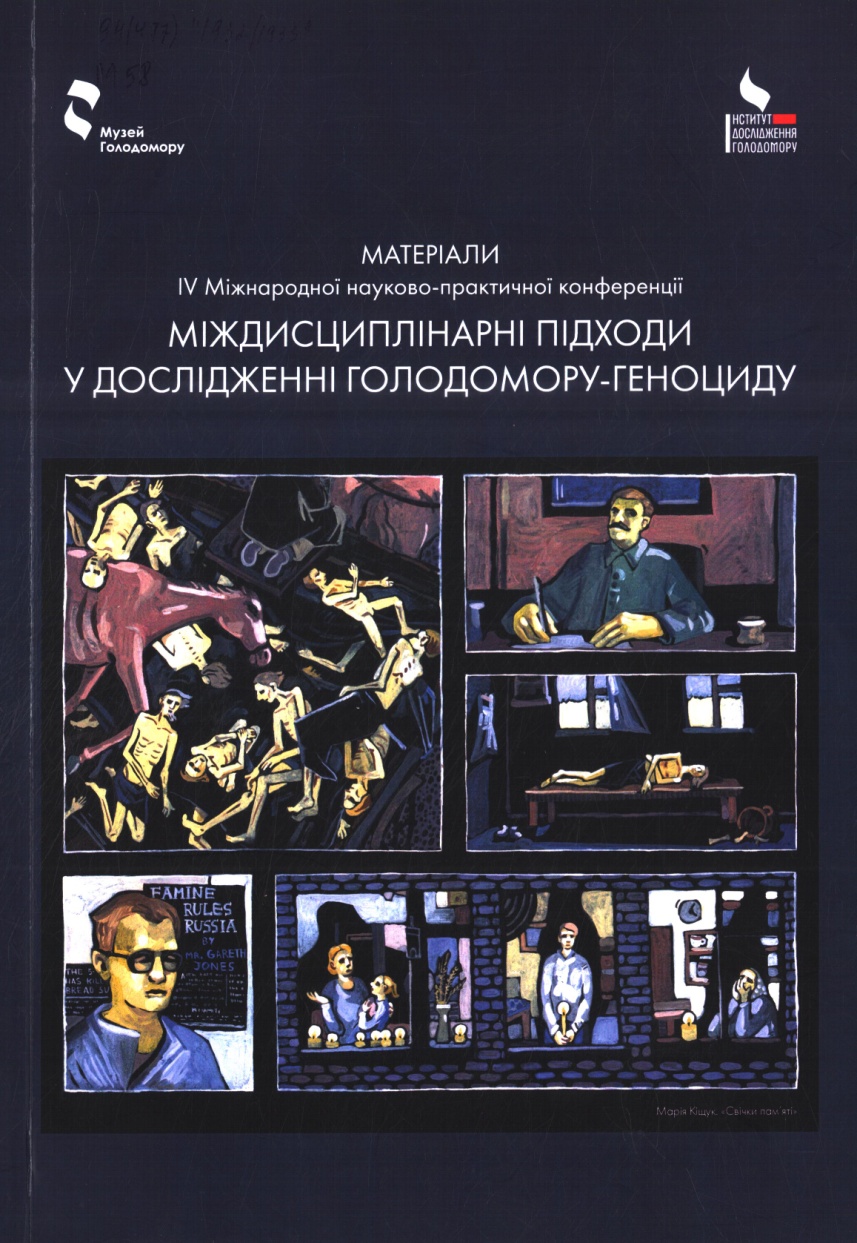 94(477)''1932/1933'' М-58 "Міждисциплінарні підходи у дослідженні голодомору-геноциду" : матеріали ІV Міжнародної науково-практичної конференції (19 листопада 2020 р.). – Житомир : Полісся, 2021. – 208 с. 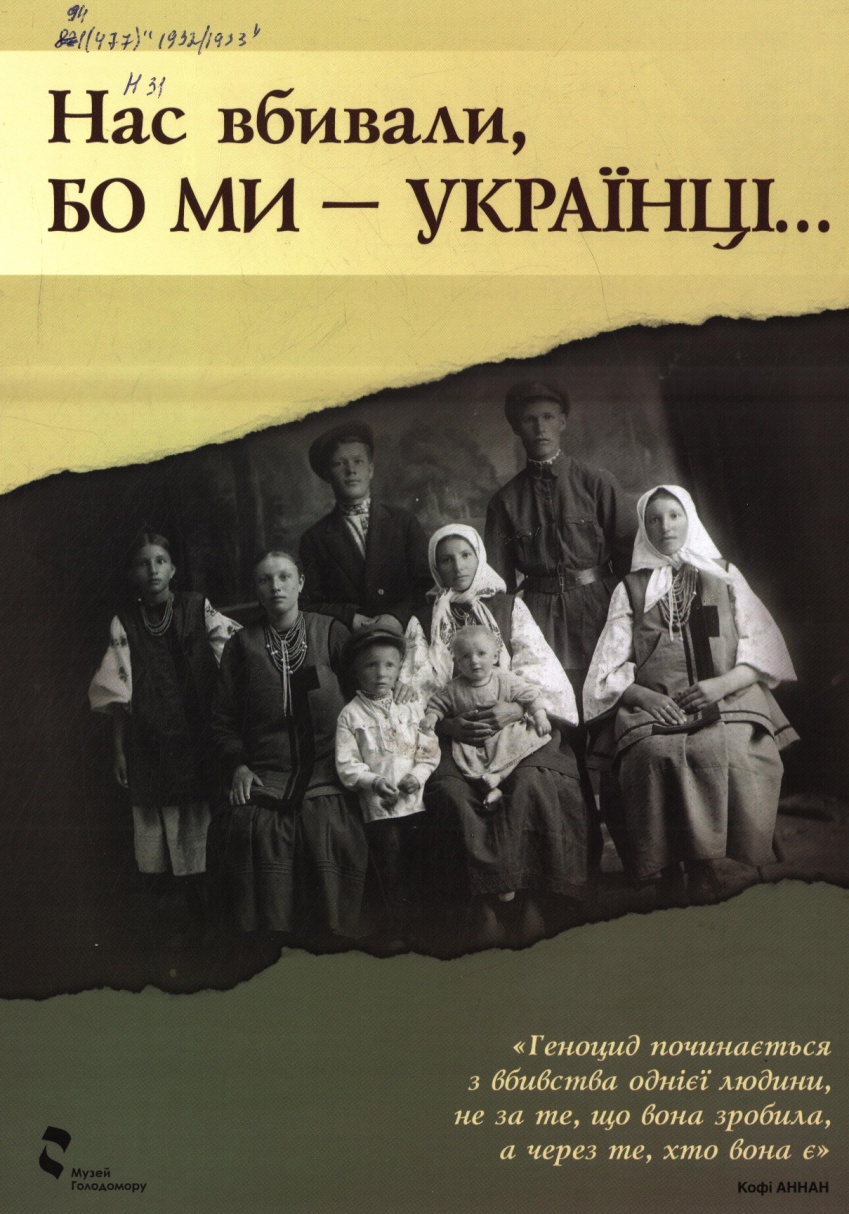 94(477)''1932/1933'' Н-31  Нас вбивали, бо ми – українці...  – б/в, 2021.  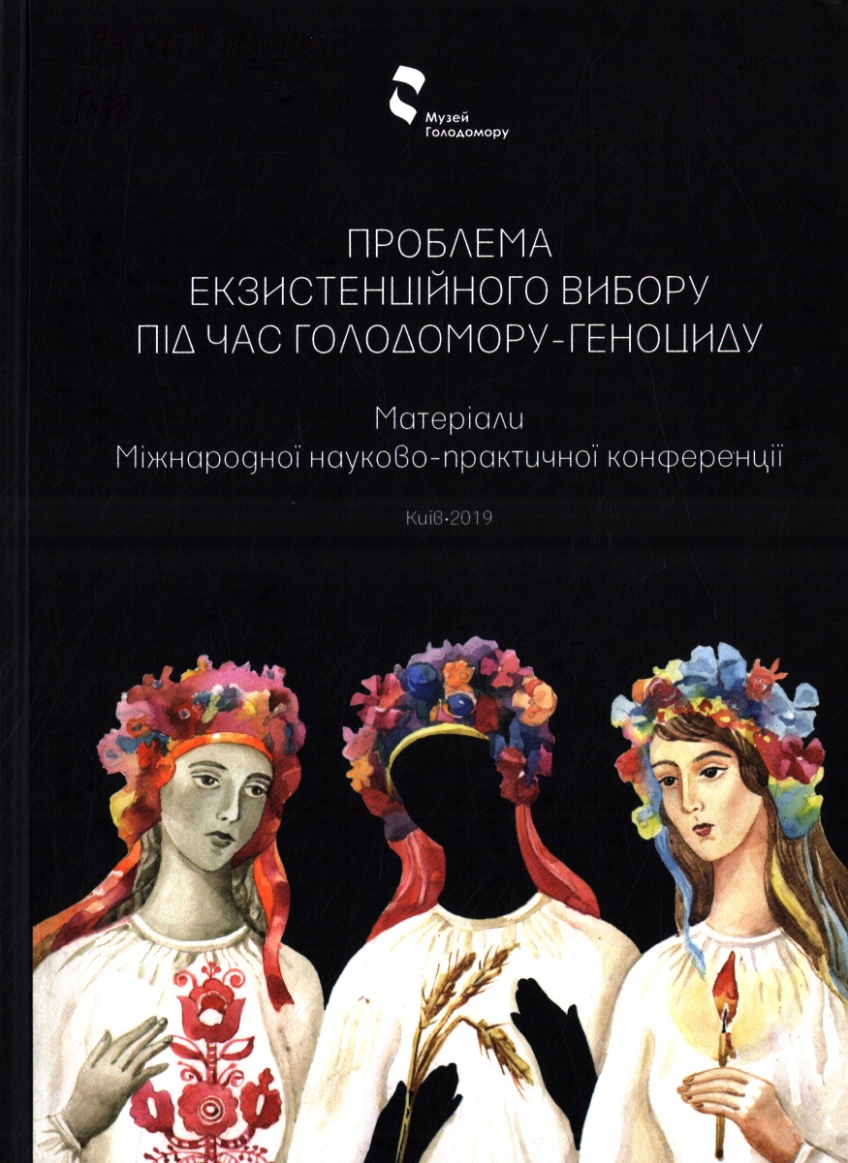 94(477)''1932/1933'' П-78  Проблема екзистенційного вибору під час Голодомору-геноциду : матеріали Міжнародної науково-практичної конференції (20 листопада 2019 р.) / упор. Батирєва І. – Київ: В-ць М.Ю. Мельник, 2020. – 312 с.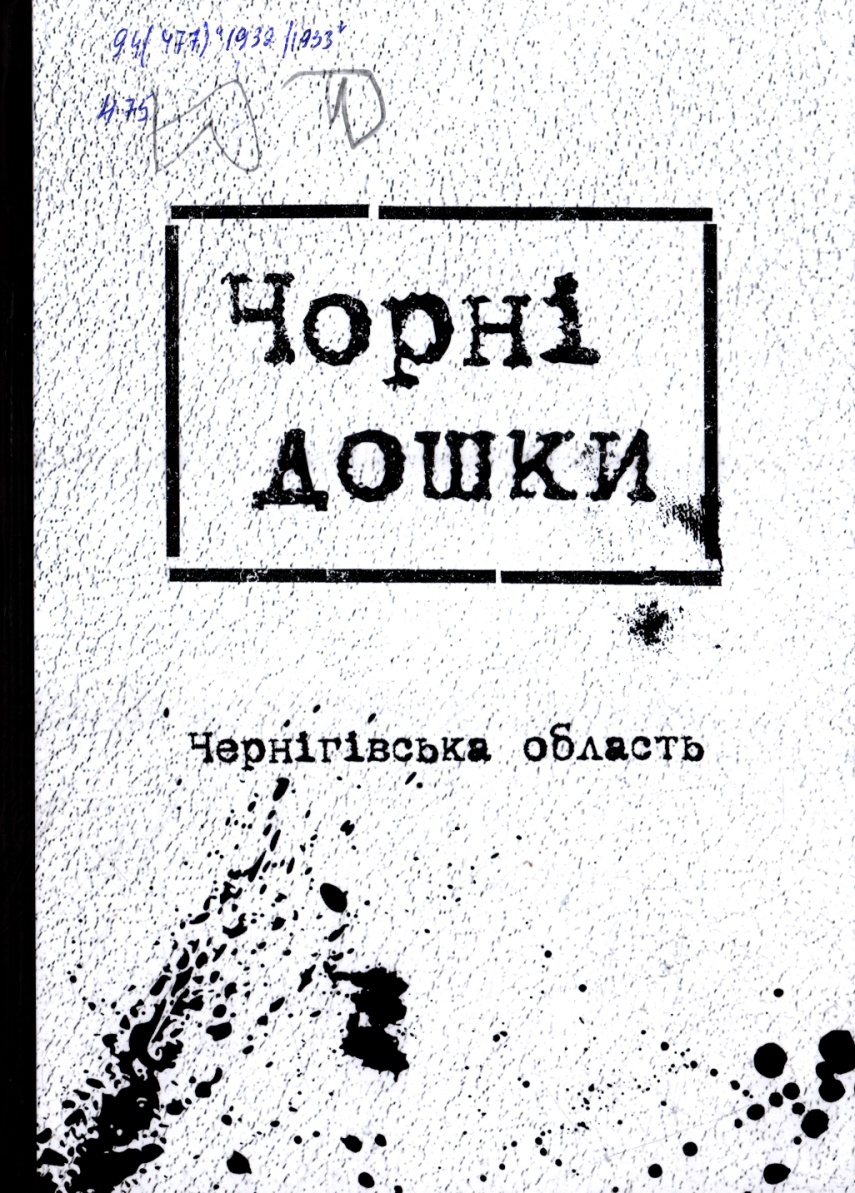 94(477)''1932/1933''Ч-75   "Чорні дошки" України. Чернігівська область: збірник документів і матеріалів / упор. О.Стасюк. – Київ : Вид-во М.Мельника, 2021. – 944 с. Автор – Блинчук О.Художнє оформлення – Юречко І.